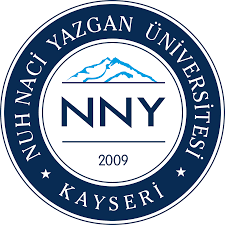 T. C.NUH NACİ YAZGAN ÜNİVERSİTESİSAĞLIK BİLİMLERİ ENSTİTÜSÜYÜKSEK LİSANS PROGRAMITEZ PROJESİ ÖNERİ BELGESİHAZIRLAMA KILAVUZUTez Projesinin Adı:Tezin konusunu açıkça belirtmelidir.  Kısaltma, patentli isimler, kullanılmayan terimler ve kimyasal formüller olmamalıdır.Çok uzun, anlaşılması güç veya çok kısa ve konuyu ifade edemeyecek kadar kapalı olmamalıdır.Tez Projesinin İngilizce Adı:Anahtar Kelimeler:Tez projesinin konusunu yansıtacak en az üç, en fazla beş sözcük veya sözcük grubundan oluşmalıdır.Alfabetik sıralamaya göre yazılmalıdır.Anahtar sözcük seçimi için Yükseköğretim Kurumu’nun web adresinden, “Tez Veri Giriş Formu” dizin terimleri girişinden ulaşılabilir. Sözü edilen adreste istenilen sözcüklere ulaşılamaması durumunda anahtar sözcüklerin seçiminde Index Medicus’ta Medical Subject Headings’de (MeSH) yararlanılabilir. Key Words:Tez Projesi ile İlgili Genel Bilgiler:Tez projesi önerisini anlatan kısa ve güncel kaynakların içeren literatür özetini içermelidir.Tez Projesinin Amacı ve Önemi: Tez projesinin niçin ve hangi maksatla yapılacağı anlaşılır bir şekilde açıklanmalıdır. Ayrıca araştırmanın önemi belirtilmeli, konu ile ilgili daha önce yapılan ça1ışmalar belirtilerek, araştırılacak konunun bunlardan ayrılan yanları ve ilgili alana katkısı vurgulanarak açıklanmalıdır.Tez Projesinin Planı ve Yöntemi: Tez projesinin hazırlanmasına olanak verecek şekilde hazırlanan araştırma planı ve izlenecek adımlar açık olarak yazılmalıdır. Araştırmanın tipi: Arşiv araştırması, kaynak taraması, saha araştırması, deneysel çalışma gibi yöntemlerden hangilerinin kullanılacağı belirtilmelidir. Evren ve örneklem seçimi: Örneklem sayısı, örneklem sayısının belirlenmesinin nasıl yapıldığı, örneklem oluşturacak deneklerin seçim yöntemleri ile araştırmaya dahil edilme ve çıkarılma kriterleri, deneklerin kaynağı yazılmalıdır.Araştırmanın yeri ve zamanı: Araştırmanın yeri veya yerleri açıkça belirtilerek, hangi zaman aralıklarında yapılacağı yazılmalıdır.Araştırmada kullanılan araçlar ve materyaller: Hangi araç ve materyallerin kullanılacağı açıklanmalıdır. Kullanılacak anket, ölçek gibi materyaller tez projesi öneri formuna eklenmelidir.Tez projesi süre planı: Tez çalışmasının her bir aşamasına ne kadar zaman ayrılacağı, yaklaşık tarihler ile verilmelidir.Verilerin değerlendirilmesi: Projeden elde edilecek verilerin nasıl değerlendirileceği, kullanılacak yöntemler ve uygulanacak analiz türleri belirtilmelidir.  Kaynaklar:Tez önerisinde kaynaklar Sağlık Bilimleri Enstitüsü Kaynakça Yazım Kılavuzunda belirtilen kaynak gösterme esaslarına uygun olarak düzenlenmelidir. Tez kaynakları, konu ile ilgili ve güncel olmalıdır.Tez Projesinin Yapılabilmesi İçin Başvurulan İzinler:İnsan veya hayvan denekleri kullanılarak yapılacak çalışmalarda, ilgili etik kurul ve kurum izni alınması gerekmektedir. Eğer izin alınmasına gerek yok ise, belirtilmelidir.Tez Projesinin Yapılabilmesi İçin Gerekli Olan Maddi Kaynaklar:Tez projesi önerisinde fakülte/enstitüde var olan veya proje çerçevesinde üniversite dışından alınması planlanan araştırma olanakları belirtilmelidir.Tez Projesinin Gerçekleştirilmesi ile Sağlanacak Yararlar: Mevcut bilimsel birikime ve üretime katkı sağlanacak yararlar belirtilmelidir.